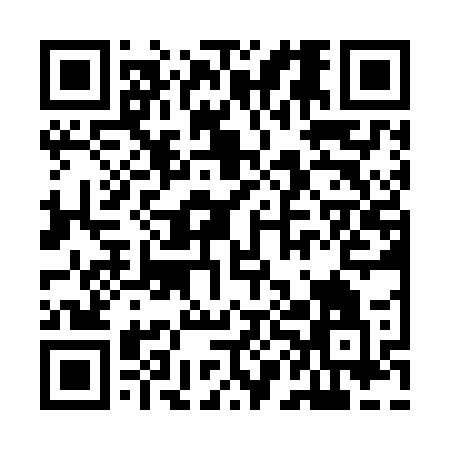 Ramadan times for Cottageville, New Jersey, USAMon 11 Mar 2024 - Wed 10 Apr 2024High Latitude Method: Angle Based RulePrayer Calculation Method: Islamic Society of North AmericaAsar Calculation Method: ShafiPrayer times provided by https://www.salahtimes.comDateDayFajrSuhurSunriseDhuhrAsrIftarMaghribIsha11Mon6:016:017:151:084:267:017:018:1612Tue5:595:597:131:074:277:027:028:1713Wed5:575:577:121:074:277:037:038:1814Thu5:565:567:101:074:287:047:048:1915Fri5:545:547:091:074:297:057:058:2016Sat5:525:527:071:064:297:067:068:2117Sun5:515:517:051:064:307:077:078:2218Mon5:495:497:041:064:307:097:098:2419Tue5:475:477:021:054:317:107:108:2520Wed5:455:457:001:054:317:117:118:2621Thu5:445:446:591:054:327:127:128:2722Fri5:425:426:571:054:327:137:138:2823Sat5:405:406:561:044:337:147:148:2924Sun5:385:386:541:044:337:157:158:3025Mon5:375:376:521:044:347:167:168:3226Tue5:355:356:511:034:347:177:178:3327Wed5:335:336:491:034:357:187:188:3428Thu5:315:316:471:034:357:197:198:3529Fri5:305:306:461:024:357:207:208:3630Sat5:285:286:441:024:367:217:218:3731Sun5:265:266:421:024:367:227:228:391Mon5:245:246:411:024:377:237:238:402Tue5:225:226:391:014:377:247:248:413Wed5:215:216:381:014:377:257:258:424Thu5:195:196:361:014:387:267:268:435Fri5:175:176:341:004:387:277:278:456Sat5:155:156:331:004:397:287:288:467Sun5:135:136:311:004:397:297:298:478Mon5:125:126:301:004:397:307:308:489Tue5:105:106:2812:594:407:317:318:5010Wed5:085:086:2612:594:407:327:328:51